Приложение 3 к Положению о нагрудном знаке Министерства информации Донецкой Народной Республики «Почетный работник СМИ»(пункт 6)Образец удостоверения к нагрудному знаку Министерства информации Донецкой Народной Республики «Почетный работник СМИ» Образец обложки удостоверения к нагрудному знаку Министерства информации Донецкой Народной Республики «Почетный работник СМИ» (далее – нагрудный знак «Почетный работник СМИ»).Образец внутреннего разворота удостоверения к нагрудному знаку «Почетный работник СМИ».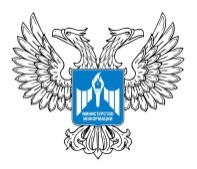 Министерство информацииДонецкой Народной РеспубликиУДОСТОВЕРЕНИЕк нагрудному знаку«ПОЧЕТНЫЙ РАБОТНИК СМИ»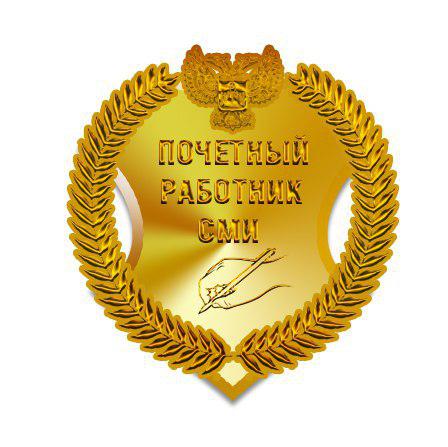 № ___________УДОСТОВЕРЕНИЕ__________________________________(фамилия)__________________________________(имя)________________________________(отчество)Приказом Министерства информации Донецкой Народной Республикиот ____ _____ 20__г. № ___Награжден (а) нагрудным знаком «ПОЧЕТНЫЙРАБОТНИК
СМИ»Министр                            